บทที่ ๒สภาพทั่วไปและข้อมูลพื้นฐานขององค์กรปกครองส่วนท้องถิ่น๑. ข้อมูลพื้นฐานทั่วไป	๑.๑ ประวัติองค์การบริหารส่วนตำบลหนองกุ่ม			เดิมมีฐานะเป็นสภาตำบล ต่อมาได้รับการยกฐานะให้เป็นองค์การบริหารส่วนตำบลตามพระราชบัญญัติสภาตำบลและองค์การบริหารส่วนตำบล พ.ศ.๒๕๓๗ เมื่อวันที่ ๑๙ มกราคม ๒๕๓๙ 	ตราสัญลักษณ์ประจำองค์การบริหารส่วนตำบลหนองกุ่มเป็นดวงตราที่มีรูปสื่อความหมาย ดังนี้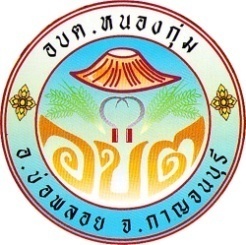 ๑. ดวงตรา เป็นเครื่องหมายวงกลม มีเส้นผ่าศูนย์กลาง ๖ เซนติเมตร๒. ขอบเบื้องบนมีข้อความว่า “อบต.หนองกุ่ม”    ขอบล่าง มีข้อความว่า “อ.บ่อพลอย จ.กาญจนบุรี”๓. ตอนกลางตราเครื่องหมายเป็นรูปงอบ รวงข้าว และเคียว เป็นสัญลักษณ์ขององค์การบริหารส่วนตำบล เนื่องจากราษฎรส่วนใหญ่มีอาชีพหลักในการทำนา	๑.๒ ลักษณะที่ตั้งและอาณาเขตที่ทำการองค์การบริหารส่วนตำบลหนองกุ่มตั้งอยู่ทาง ทิศใต้  ของ อำเภอบ่อพลอย และอยู่ห่างจากที่ว่าการอำเภอบ่อพลอย ประมาณ ๘ กิโลเมตรอาณาเขตติดต่อดังนี้ทิศเหนือ	จรดตำบลบ่อพลอย	อำเภอบ่อพลอย		จังหวัดกาญจนบุรี	 	ทิศตะวันตก	จรดตำบลด่านแม่แฉลบ	อำเภอศรีสวัสดิ์		จังหวัดกาญจนบุรี	    	ทิศตะวันออก	จรดตำบลหนองโรง	อำเภอพนมทวน        	จังหวัดกาญจนบุรี	       	ทิศใต้		จรดตำบลลาดหญ้า	อำเภอเมืองกาญจนบุรี 	จังหวัดกาญจนบุรี		- ที่ทำการองค์การบริหารส่วนตำบลหนองกุ่มตั้งอยู่เลขที่ ๘๐ หมู่ที่ ๕  ตำบลหนองกุ่ม อำเภอบ่อพลอย จังหวัดกาญจนบุรีรูปแผนที่สังเขปแสดงเขตที่ตั้งตำบลหนองกุ่ม๑.๓  เนื้อที่  ประมาณ  ๔๐๔.๒๓ ตารางกิโลเมตร  หรือ  ประมาณ  ๒๕๒,๖๔๓.๗๕  ไร่	๑.๔  ภูมิประเทศ  ส่วนใหญ่เป็นที่ราบสลับเนินเขาและป่าละเมาะ ลักษณะเดิมเป็นดินเหนียวปนทราย  พื้นที่ส่วนใหญ่แห้งแล้งทำการเพาะปลูกแล้วได้ผลปานกลาง๑.๕  ท้องถิ่นในตำบล		- จำนวนเทศบาล		-                 แห่ง- จำนวนอบต.		๑                แห่ง	๑.๖ จำนวนหมู่บ้าน		หมู่บ้านในเขตการปกครองของ อบต. ทั้งหมดจำนวนหมู่บ้าน  ๑๖  หมู่บ้าน  ดังนี้หมู่ที่ ๑ บ้านหนองกุ่ม 		มี นางสาวอัจฉรา   เมตตา	เป็นกำนันตำบลหนองกุ่ม			หมู่ที่ ๒ บ้านหนองกระทุ่ม  	มี นางสิริกาญจน์ ภักดีชัยอนันท์	เป็นผู้ใหญ่บ้าน			หมู่ที่ ๓ บ้านทุ่งมะสัง		มี นางปทุมทิพย์  ธรรมเนียมดี	เป็นผู้ใหญ่บ้าน			หมู่ที่ ๔ บ้านเสาหงส์		มี นายเจริญ เหมือนจั่น		เป็นผู้ใหญ่บ้าน		หมู่ที่ ๕ บ้านหนองแดง		มี นางพยงค์ เหมือนหงษ์		เป็นผู้ใหญ่บ้าน			หมู่ที่ ๖ บ้านท่าแจง		มี นายรักษ์ หรีหร่อง		เป็นผู้ใหญ่บ้าน			หมู่ที่ ๗ บ้านใหม่			มี นายประเชิญ  เหมือนเกตุ	เป็นผู้ใหญ่บ้าน			หมู่ที่ ๘ บ้านรางขาม		มี นายสุราช แจ่มสี		เป็นผู้ใหญ่บ้าน			หมู่ที่ ๙ บ้านหนองตาพุก		มี นายนิวัติ พันธ์กุล		เป็นผู้ใหญ่บ้าน			หมู่ที่ ๑๐ บ้านพุพรหม		มี นายไพฑูรย์ กล่ำรัตน์		เป็นผู้ใหญ่บ้าน			หมู่ที่ ๑๑ บ้านวังด้ง		มี นายอรุณ เหลืองสดใส		เป็นผู้ใหญ่บ้าน		หมู่ที่ ๑๒ บ้านเขาแหลม		มี นายพยุง นาคแท้		เป็นผู้ใหญ่บ้าน		หมู่ที่ ๑๓ บ้านเขาแก้ว		มี นายมานะ กลั่นอ่ำ		เป็นผู้ใหญ่บ้าน			หมู่ที่ ๑๔ บ้านสลอบ		มี นายทิวา บุญชนะมนตรี		เป็นผู้ใหญ่บ้าน			หมู่ที่ ๑๕ บ้านหินลับ		มี นายรุ่ง สังวาลแย้ม    		เป็นผู้ใหญ่บ้าน		หมู่ที่ ๑๖ บ้านหนองจิก		มี นายพศิพรรณ์  พานแก้ว	เป็นผู้ใหญ่บ้าน	๑.๗ ประชากร ณ วันที่ ๑๐ กุมภาพันธ์ ๒๕๕๙๒.ข้อมูลเกี่ยวกับศักยภาพของท้องถิ่น	๒.๑ อาชีพ ประชากรส่วนใหญ่ประกอบอาชีพทางการเกษตรโดยเฉพาะการกสิกรรมปลูกพืชไร่ ได้แก่ อ้อย, ข้าว ,  มันสำปะหลัง  รวมทั้งพืชสวนและพืชผัก  เช่น  หน่อไม้ฝรั่ง  , ข้าวโพด , ผักชี , ผลไม้ต่างๆ   ๒.๒ หน่วยธุรกิจ  ในเขต  อบต.		ธนาคาร			๑	แห่ง		โรงแรม			 -	แห่ง		ปั๊มน้ำมัน		๓	แห่ง		โรงงานอุตสาหกรรม	๕	แห่ง		โรงสี			๓       	แห่ง		สถานที่ท่องเที่ยว		๒      	แห่งหน่วยธุรกิจ ในเขต อบต.       ๑๐         แห่ง๓.สภาพทางสังคม	๓.๑  สถาบันการศึกษา				๓.๑.๑ ในเขตองค์การบริหารส่วนตำบลหนองกุ่ม มีโรงเรียนทั้งหมด ๘ แห่ง สังกัดสำนักงานคณะกรรมการ	การศึกษาขั้นพื้นฐาน  ดังนี้	(๑)  โรงเรียนบ้านหนองกุ่ม	(๒)  โรงเรียนบ้านหนองกระทุ่ม	(๓)  โรงเรียนวัดทุ่งมะสัง (มิตรภาพที่ ๙)	(๔)  โรงเรียนบ้านเสาหงส์	          (๕)  โรงเรียนบ้านรางขาม			(๖)  โรงเรียนบ้านพุพรหม		(๗)  โรงเรียนบ้านวังด้ง		(๘)  โรงเรียนวังเขาแก้ว (หงำอุปถัมภ์)	๓.๑.๒  ศูนย์พัฒนาเด็กเล็ก   ๓  แห่ง  ดังนี้				๑.  ศูนย์พัฒนาเด็กเล็กบ้านหนองกุ่ม		๒.  ศูนย์พัฒนาเด็กเล็กบ้านหนองกระทุ่ม		๓.  ศูนย์พัฒนาเด็กเล็กบ้านทุ่งมะสัง	๓.๑.๓   ศูนย์การเรียนรู้ชุมชนตำบลหนองกุ่ม   ๓   แห่ง	๓.๑.๔   โรงเรียน  /  สถาบันชั้นสูง	   -   	     แห่ง	๓.๒ สถาบันและองค์กรทางศาสนา	          -  วัด / สำนักสงฆ์           ๑๓	 แห่ง( ๑ ) วัดวิเศษสุขาราม			ตั้งอยู่หมู่ที่  ๑ 	บ้านหนองกุ่ม( ๒ )  วัดหนองกระทุ่ม			ตั้งอยู่หมู่ที่  ๒ 	บ้านหนองกระทุ่ม( ๓ )  วัดทุ่งมะสัง			ตั้งอยู่หมู่ที่  ๓ 	บ้านทุ่งมะสัง( ๔ )  วัดเสาหงส์				ตั้งอยู่หมู่ที่   ๔ 	บ้านเสาหงส์( ๕ )  วัดหนองแดงวนาราม			ตั้งอยู่หมู่ที่   ๕ 	บ้านหนองแดง( ๖ )  วัดรางขาม				ตั้งอยู่หมู่ที่   ๘ 	บ้านรางขาม( ๗ )  วัดหนองปลวก			ตั้งอยู่หมู่ที่   ๘ 	บ้านรางขาม( ๘ )  วัดทุ่งกระเพราทอง			ตั้งอยู่หมู่ที่  ๑๐ 	บ้านพุพรหม( ๙ )  วัดพุพรหม			 	ตั้งอยู่หมู่ที่  ๑๐ 	บ้านพุพรหม(๑๐)  วัดวังเขาแก้ว			ตั้งอยู่หมู่ที่  ๑๓ 	บ้านเขาแก้ว(๑๑)  สำนักสงฆ์หนองตาพุก		ตั้งอยู่หมู่ที่  ๙ 	บ้านหนองตาพุก(๑๒)  สำนักสงฆ์เขาดินสอเฉลิมพระเกียรติ	ตั้งอยู่หมู่ที่  ๙ 	บ้านหนองตาพุก(๑๓)  วัดอุดมธรรม 			ตั้งอยู่หมู่ที่  ๑๑ 	บ้านวังด้ง ๓.๓ การสาธารณสุข		-   โรงพยาบาลส่งเสริมสุขภาพตำบล		๓              แห่ง		-   สถานพยาบาลเอกชน				 -              แห่ง		-   ร้านขายยาแผนปัจจุบัน			 -              แห่ง		-   อัตราการมีและการใช้ส้วมราดน้ำ               ๑๐๐ %	๓.๔ ความปลอดภัยในชีวิตและทรัพย์สิน		-   สถานีตำรวจ				         	-	แห่ง		-   สถานีดับเพลิง			         	-	แห่ง		-   ป้อมตำรวจ					๒       	แห่ง                        -   ศูนย์อาสาสมัครป้องกันภัยฝ่ายพลเรือน                                                                                                                                                                (ศูนย์อปพร.องค์การบริหารส่วนตำบล)            ๑      	แห่ง๔. การบริการพื้นฐาน	๔.๑ การคมนาคม		การเดินทางมายังอบต.หนองกุ่ม ทางรถโดยสารประจำทางและรถยนต์ส่วนบุคคลตามเส้นทางหมายเลข ๓๐๘๖ ระยะทางจากศาลากลางจังหวัดกาญจนบุรี ถึง อบต.หนองกุ่ม ประมาณ ๓๐ กิโลเมตร และหากเดินทางไปยังที่ว่าการอำเภอบ่อพลอย ระยะทาง ๘ กิโลเมตร	๔.๒ การให้บริการไฟฟ้า		จำนวนหมู่บ้านที่ไฟฟ้าเข้าถึง ๑๖ หมู่บ้าน แต่ยังไม่ครบทุกหลังคาเรือนเนื่องจากบางครัวเรือนอยู่ห่างไกลซึ่งอบต.กำลังดำเนินการติดต่อประสานงานกับการไฟฟ้าส่วนภูมิภาคอำเภอบ่อพลอยให้ดำเนินการติดตั้งและบริการไฟฟ้าแก่ประชาชนให้ครอบคลุมทุกครัวเรือนต่อไป	๔.๓ การให้บริการน้ำประปา		ประชาชนส่วนใหญ่ในหมู่บ้าน มีระบบประปาหมู่บ้านและมีการบริหารการจัดการระบบประปาในรูปของคณะกรรมการ นอกจากประชาชนที่อยู่ห่างไกลก็ได้มีการขุดเจาะบ่อบาดาลและขุดสระเก็บน้ำ เพื่อให้มีน้ำไว้ใช้อุปโภคบริโภค	๔.๔ การสื่อสารและการโทรคมนาคม		มีโทรศัพท์สาธารณ ในหมู่บ้านทั้ง ๑๖ หมู่และมีโทรศัพท์ระบบคู่สายพร้อมทั้งอินเตอร์เน็ตให้บริการ แต่ยังไม่เพียงพอกับความต้องการ ซึ่งองค์การบริหารส่วนตำบลหนองกุ่มประสานงานองค์การโทรศัพท์ขยายข่ายสายเพิ่มเติมเพื่อให้การบริการประชาชนเป็นไปอย่างทั่วถึง	๔.๕ การให้บริการระบบชลประทาน		- สถานีสูบน้ำด้วยไฟฟ้าบ้านหนองแดง  หมู่ที่ ๕		- สถานีสูบน้ำด้วยไฟฟ้าบ้านท่าแจง  หมู่ที่ ๖		- ฝายทดน้ำบ้านลานกร่าง  หมู่ที่ ๒๕. ด้านทรัพยากรธรรมชาติและสิ่งแวดล้อม	๕.๑ทรัพยากรที่ดิน  ลักษณะดินโดยทั่วไปเป็นดินร่วน เหมาะสำหรับการเพาะปลูกพืชไร่  เช่น  อ้อย  ข้าวโพด หน่อไม้ฝรั่ง  มันสำปะหลัง เป็นต้น	๕.๒ ทรัพยากรน้ำ มีลำตะเพิน ซึ่งเป็นลำน้ำที่ไหลมาจากตำบลหนองปรือ ผ่านตำบลหนองรี ตำบลหลุมรัง ตำบลช่องด่าน ตำบลบ่อพลอยและตำบลหนองกุ่ม และไหลลงสู่แม่น้ำแควใหญ่ที่ตำบลลาดหญ้า อำเภอเมือง จังหวัดกาญจนบุรี ระยะทางยาวประมาณ ๖๔ กิโลเมตร๖. ด้านการเมืองการบริหาร	๖.๑ ศักยภาพขององค์การบริหารส่วนตำบล		๖.๑.๑ บุคคลากร (พนักงานส่วนตำบลและลูกจ้าง) จำนวน  ๓๖  คนสำนักปลัด อบต. จำนวน  ๑๘ คนกองคลัง  จำนวน  ๗ คนกองช่าง  จำนวน  ๔  คนกองการศึกษา  จำนวน  ๗  คน๖.๑.๒ ผู้บริหารท้องถิ่นและสมาชิกสภาท้องถิ่น		จำนวน   ๓๖  คน	- ผู้บริหารท้องถิ่นและผู้ช่วยผู้บริหารท้องถิ่น		จำนวน     ๔  คน		- สมาชิกสภาองค์การบริหารส่วนตำบล		จำนวน   ๓๒  คน ๖.๑.๓  หน่วยเลือกตั้ง		จำนวน     ๑๙    หน่วย๖.๑.๔  รายได้ขององค์การบริหารส่วนตำบลหนองกุ่ม		ประจำปีงบประมาณ พ.ศ. ๒๕๕๘    			๔๙,๑๖๔,๑๓๗.๘๔  บาท			- รายได้ที่องค์การบริหารส่วนตำบลจัดเก็บเอง	  ๒,๓๘๖,๔๘๐.๖๕  บาท			- รายได้ที่ส่วนราชการต่าง ๆ  จัดสรรให้		๒๕,๒๖๙,๖๕๙.๖๘  บาท			- เงินอุดหนุน					๒๑,๕๐๗,๙๙๗.๕๑  บาท๖.๒ ศักยภาพของชุมชนในพื้นที่		๖.๒.๑ การรวมกลุ่มของประชาชน		-  กลุ่มออมทรัพย์	จำนวน   ๑   กลุ่ม (หมู่ที่ ๑๐)		-  กลุ่มกองทุนหมู่บ้าน	จำนวน   ๑๖ กลุ่ม (หมู่ที่ ๑-๑๖)		-  กลุ่ม กขคจ		จำนวน   ๙  กลุ่ม (หมู่ที่ ๖,๙,๑๐,๑๑,๑๒,๑๓,๑๔,๑๕,๑๖)		-  กลุ่มเศรษฐกิจชุมชน	จำนวน  ๑๖ กลุ่ม (หมู่ที่ ๑-๑๖)		-  กลุ่มไร่คุณมนชุมชนบ้านหนองกระทุ่ม หมู่ที่ ๒		-  กลุ่มผลิตรองเท้าและกระเป๋าหนังบ้านท่าแจง หมู่ที่ ๖		-  กลุ่มข้าวหลามสอดไส้บ้านหนองตาพุก หมู่ที่ ๙๖.๒.๒ ศักยภาพของชุมชนและพื้นที่			ในเขตองค์การบริหารส่วนตำบลหนองกุ่มราษฎรส่วนใหญ่ประกอบอาชีพเกษตรกรรมมีการจัดตั้งกลุ่มของเกษตรกรทั้งที่มีอยู่ก่อนแล้วและกำลังจะตั้งกลุ่มขึ้นใหม่เพื่อพัฒนากลุ่มอาชีพให้พออยู่พอกินองค์การบริหารส่วนตำบลหนองกุ่ม จึงได้ให้การสนับสนุนกลุ่มอาชีพ / กลุ่มเกษตรกร ในรูปแบบต่างๆ จนสามารถพัฒนาคุณภาพชีวิตของคนในชุมชนได้๓. จุดยืนทางยุทธศาสตร์		ด้านสังคม สังคมไทยจะมีการเปลี่ยนแปลงโครงสร้างทางสังคมคือ จะมีสัดส่วนของวัยเด็กลดลง แต่จะมีโครงสร้างประชากรที่เข้าสู่วัยผู้สูงอายุเพิ่มมากขึ้น ซึ่งจะเป็นข้อจำกัดต่อศักยภาพการขยายตัวทางเศรษฐกิจประชาชนในสังคมยังมีปัญหาความขัดแย้งทางการเมืองจากความคิดเห็นที่แตกต่าง จึงควรให้ความสำคัญกับการสร้างความปรองดองสมานฉันท์ของคนไทย และยกระดับคุณภาพชีวิตของประชาชน แนวคิดการพัฒนาสังคมไทย ควรมีการพัฒนาจากรากฐานทางวัฒนธรรม มากกว่าเน้นการพัฒนาทางเศรษฐกิจซึ่งมักก่อให้เกิดปัญหาตามมาอีกหลายประการด้านเศรษฐกิจ ภาวะเศรษฐกิจในช่วงครึ่งปีหลัง คาดว่าจะมีแนวโน้มขยายตัวอย่างต่อเนื่อง และส่งผลให้ตลอดทั้งปี ๒๕๕๘ เศรษฐกิจสามารถขยายตัวได้ แต่ยังคงมีปัจจัยเสี่ยงที่อาจส่งผลกระทบต่อเศรษฐกิจไทย เช่น ราคาน้ำมันยังมีแนวโน้มที่ผันผวน ความล่าช้าของการใช้จ่ายงบประมาณ ๒๕๕๙ จะส่งผลให้การลงทุนภาครัฐขยายตัวได้ต่ำกว่าที่คาดการณ์ไว้ สถานการณ์การผลิตภาคการเกษตรและรายได้เกษตรกรมีความเสี่ยงที่จะได้รับผลกระทบจากความแปรปรวนของอากาศ การผลิตจะเปลี่ยนจากสังคมเกษตรเป็นอุตสาหกรรม และอาศัยเทคโนโลยีในระดับกลางและระดับสูงมากขึ้น		ด้านสุขภาพ คนไทยมีสุขภาพโดยรวมดีขึ้นและมีอายุยืนยาวมากขึ้น แต่อย่างไรก็ตามต้องเร่งป้องกันโรคและภัยด้านสุขภาพที่เกิดจากพฤติกรรมเสี่ยงในการดำเนินชีวิตและการบริโภค ส่วนความเหลื่อมล้ำทางสังคมยังเป็นปัญหาเรื้อรังที่สะท้อนถึงความแตกต่างในโอกาสของการเข้าถึงบริการทางสังคมที่มีคุณภาพอย่างทั่วถึง การเข้าถึงสิทธิที่พึงมีพึงได้ การเข้าถึงทรัพยากร และกระบวนการยุติธรรมที่เท่าเทียมกัน รวมทั้งโครงสร้างทางเศรษฐกิจที่พึ่งพิงอุตสาหกรรมเป็นหลัก และเอื้อต่อเจ้าของทุนมากกว่าแรงงาน ซึ่งทำให้ผลประโยชน์จากการพัฒนายังกระจุกตัวในกลุ่มคนจำนวนน้อย ทั้งในด้านรายได้ การถือครองทรัพย์สินทางการเงิน และที่ดินรวมทั้งทรัพย์สินอื่นๆ		ด้านทรัพยากรธรรมชาติและสิ่งแวดล้อม ได้รับผลกระทบจากการเปลี่ยนแปลงของสภาพภูมิอากาศการเพิ่มขึ้นของประชากรและการพัฒนาเศรษฐกิจ มีการใช้ประโยชน์เกินศักยภาพในการรองรับของระบบนิเวศนำไปสู่ความเสื่อมโทรมอย่างต่อเนื่อง การควบคุมและกำจัดมลพิษยังขาดประสิทธิภาพ ทำให้มลพิษทางน้ำ อากาศและเสียงในหลายพื้นที่เกินเกณฑ์มาตรฐาน ปริมาณกากของเสียอันตรายทั้งจากชุมชน อุตสาหกรรม และภาคการเกษตรเพิ่มขึ้น และแพร่กระจายลงสู่แหล่งน้ำทั้งใต้ดินและผิวดินหมู่ที่บ้านชายหญิงจำนวนครัวเรือน๑     บ้านหนองกุ่ม ๔๕๗๔๗๙๓๓๓๒     บ้านหนองกระทุ่ม  ๘๔๗๙๒๗๖๑๙๓     บ้านทุ่งมะสัง๘๖๕๘๖๗๖๑๖๔     บ้านเสาหงส์๔๒๙๔๕๒๒๕๘๕     บ้านหนองแดง๓๔๐๓๖๖๒๐๙๖     บ้านท่าแจง๓๑๐๓๑๘๑๖๕๗     บ้านใหม่๗๔๙๗๗๔๔๕๐๘     บ้านรางขาม๕๙๑๕๘๒๓๔๐๙บ้านหนองตาพุก๒๑๗๒๑๓๑๖๕๑๐     บ้านพุพรหม๕๖๔๕๗๕๔๔๘๑๑     บ้านวังด้ง๓๙๐๓๘๙๒๑๙๑๒     บ้านเขาแหลม๑๘๘๑๙๒๑๕๑๑๓     บ้านเขาแก้ว๒๖๘๒๗๐๑๘๐๑๔     บ้านสลอบ๒๖๓๒๓๗๑๙๘๑๕     บ้านหินลับ๒๑๔๒๐๘๑๒๗๑๖     บ้านหนองจิก๓๔๕๓๐๙๑๘๓รวมรวม๗,๐๓๗๗,๑๕๘๔,๖๖๑ที่ชื่อ – สกุลตำแหน่งหมายเหตุ๑นางนารถประภา  คงวาสน์ปลัดองค์การบริหารส่วนตำบล๒นางจิราภรณ์  พนาวงศ์หัวหน้าสำนักปลัด๓นายเขมชาติ เอี่ยมทรัพย์นักพัฒนาชุมชน๔นางสาวอรวรรณ  เหมือนคล้ายนักวิเคราะห์นโยบายและแผน๕นางสาวสุรีพร  ปลาบู่ทองนักทรัพยากรบุคคล๖นางสาวเบญญภา  บุญประกอบเจ้าหน้าที่บริหารงานทั่วไปลูกจ้างประจำ๗นายสายัน  มาสอาดภารโรงลูกจ้างประจำ๘นางสาวสุริยภรณ์  สมานทรัพย์ผู้ช่วยเจ้าหน้าที่บันทึกข้อมูลพนักงานจ้างตามภารกิจ๙๑๐น.ส.กัญญาวรรณ เพิ่มพูนสินทรัพย์น.ส.กรรณิการ์  บุญชูผู้ช่วยนักพัฒนาชุมชนผู้ช่วยเจ้าหน้าที่ธุรการพนักงานจ้างตามภารกิจพนักงานจ้างตามภารกิจ๑๑นายสมชาย  บ่อบัวทองพนักงานขับรถยนต์พนักงานจ้างตามภารกิจ๑๒นายนิคม รักคงพนักงานขับรถยนต์พนักงานจ้างตามภารกิจ๑๓นายสมเจตน์  เหมือนเต็มพนักงานขับรถยนต์พนักงานจ้างตามภารกิจ๑๔นายอนันต์ธชัย  โพธิ์ใบพนักงานขับรถยนต์พนักงานจ้างตามภารกิจ๑๕นายชเลงพจน์ ใจสอาดพนักงานขับรถยนต์พนักงานจ้างตามภารกิจ๑๖นายพีรเดช  รู้ระวังยามพนักงานจ้างทั่วไป๑๗นายเนตร หมอนทองคนงานเครื่องสูบน้ำพนักงานจ้างทั่วไป  (ถ่ายโอน)๑๘นายคมสันต์ นุรักษ์คนงานเครื่องสูบน้ำพนักงานจ้างทั่วไป  (ถ่ายโอน)ที่ชื่อ – สกุลตำแหน่งหมายเหตุ๑นางสาวศรีรัตน์  แสงทองผู้อำนวยการกองคลัง๒นางสำรวณ  ฉ่ำแก้วนักวิชาการพัสดุ๓นางพรหมภัสสร  เหลืองชัยพรนักวิชาการเงินและบัญชี๔นางกาญจนา  ภู่พันธ์นักวิชาการจัดเก็บรายได้๕นางสาวนิตยา  มัณฑจิตร์เจ้าหน้าที่จัดเก็บรายได้ลูกจ้างประจำ๖นางสาวเรณู  ปิ่นทองผู้ช่วยเจ้าหน้าที่การเงินและบัญชีพนักงานจ้างตามภารกิจ๗นางสาวจุรีรัตน์ เซี่ยงหวองผู้ช่วยเจ้าหน้าที่ธุรการพนักงานจ้างตามภารกิจที่ชื่อ – สกุลตำแหน่งหมายเหตุ๑นายกุมภา  สีเสียดผู้อำนวยการกองช่าง๒นายชาคริต  จุลวัจน์นายช่างโยธา๓นายภาคภูมิ  พุ่มพฤกษ์ผู้ช่วยช่างโยธาพนักงานจ้างตามภารกิจ๔นางสาวปาริญ  ม่วงแก้วคนงานทั่วไปพนักงานจ้างทั่วไปที่ชื่อ – สกุลตำแหน่งหมายเหตุ๑นางวิภานี แสงทองผู้อำนวยการกองการศึกษา๒นางทัศนี  ม่วงแก้วครู ค.ศ๑ศพด.บ้านหนองกุ่ม๓นางสาวนฤมล  สิทธิสร		ครู ค.ศ๑ศพด.บ้านหนองกระทุ่ม๔นางสาวพนิดา  ปิยะจันทร์ครูผู้ดูแลเด็กศพด.บ้านหนองกระทุ่ม๕นางดวงดี  งอนรถผู้ช่วยครูผู้ดูแลเด็กศพด.บ้านทุ่งมะสังพนักงานจ้างทั่วไป  (ถ่ายโอน)๖นางสาวเบญจพร  ภู่เลื่อมคำผู้ช่วยครูผู้ดูแลเด็กศพด.บ้านทุ่งมะสังพนักงานจ้างทั่วไป  (ถ่ายโอน)๗นางสาวพนิดา  เหมือนหงษ์ผู้ช่วยครูผู้ดูแลเด็กศพด.บ้านหนองกุ่มพนักงานจ้างทั่วไป  (ถ่ายโอน)ที่ชื่อ – สกุลตำแหน่งหมู่ที่หมายเหตุ๑นายธงชัย  อินทร์ประเสริฐนายก อบต.หนองกุ่ม๒นายมานะ  ตรุษกุลรองนายก อบต.หนองกุ่ม๓นางสุจิตรา จันทร์เสาร์รองนายก อบต.หนองกุ่ม๔นายวสันต์  แก้วเอกรัตน์เลขานุการนายก อบต.หนองกุ่ม๕นายบุญมี  สระทองหนประธานสภา อบต.หนองกุ่ม๑๐๖นายเพลิน  จันแดงรองประธานสภา อบต.หนองกุ่ม๑๑๗นายศุภสวัสดิ์  แตงอ่อนสมาชิกสภา อบต. หนองกุ่ม๑๘นายอานนท์ประชุมพวกสมาชิกสภา อบต. หนองกุ่ม	 ๑๙นายพรอนันต์  จันทร์วงศ์สมาชิกสภา อบต. หนองกุ่ม๒๑๐นายสุวัฒน์  อารมณ์ชื่นสมาชิกสภา อบต. หนองกุ่ม๒๑๑นายสัมฤทธิ์  อิ่มวงศ์สมาชิกสภา อบต. หนองกุ่ม๓๑๒นายสินชัย  เอี่ยมอาจสมาชิกสภา อบต. หนองกุ่ม๓๑๓นายเสนาะ  เหมือนหงส์สมาชิกสภา อบต. หนองกุ่ม๔๑๔นายมานพ   นุ่มสนิทสมาชิกสภา อบต. หนองกุ่ม๔๑๕นายประสงค์  ปิ่นทองสมาชิกสภา อบต. หนองกุ่ม๕๑๖นายสำเภา  รู้ระวังสมาชิกสภา อบต.หนองกุ่ม๕๑๗นายประสพ  น้อยอ่อนสมาชิกสภา อบต.หนองกุ่ม๖๑๘นายทองหลอม  เหมือนแดงสมาชิกสภา อบต. หนองกุ่ม๖๑๙นายวินัย  อิ่มวงศ์สมาชิกสภา อบต. หนองกุ่ม๗๒๐นายฉลอง  เหมือนหงส์สมาชิกสภา อบต. หนองกุ่ม๗๒๑นายทอง  สามสาลีสมาชิกสภา อบต. หนองกุ่ม๘๒๒นายประดิพัฒน์ ดอนสีคุ้มสมาชิกสภา อบต. หนองกุ่ม๘๒๓นางสาวกิตติยา  จิตนิยมสมาชิกสภา อบต.หนองกุ่ม๙๒๔นางสาวกาญจนา  ทับทิมใสสมาชิกสภา อบต. หนองกุ่ม๙๒๕นายชั้น  ใจกล้าสมาชิกสภา อบต. หนองกุ่ม๑๐๒๖นายอุบล  แก้วบุญมาสมาชิกสภา อบต. หนองกุ่ม	  ๑๑๒๗นายณัฎฐวุฒิ  บึงแก้วสมาชิกสภา อบต.หนองกุ่ม๑๒๒๘นายสุรศักดิ์  จันทร์ทองสมาชิกสภา อบต. หนองกุ่ม๑๒๒๙นายถวัลย์  บุญชูสมาชิกสภา อบต. หนองกุ่ม๑๓๓๐นายพิศณุ กลั่นอ่ำสมาชิกสภา อบต. หนองกุ่ม๑๓๓๑นายกิติชัย  บุญชูสมาชิกสภา อบต. หนองกุ่ม๑๔๓๒นายเสน่ห์  เสียงโสมสมาชิกสภา อบต. หนองกุ่ม๑๔๓๓นายอนงค์ มงคลรัตนาสิทธิ์สมาชิกสภา อบต. หนองกุ่ม๑๕๓๔นายอำนาจ  แซ่เล้าสมาชิกสภา อบต. หนองกุ่ม๑๕  ๓๕นายเสวย  เหมือนหงส์สมาชิกสภา อบต. หนองกุ่ม๑๖๓๖นายประเสริฐ  เชื้อหงษ์แก้วสมาชิกสภา อบต. หนองกุ่ม๑๖